Onderzoek koptelefoonVerbindingen Constuctieleer (opdracht 2)Sven Epker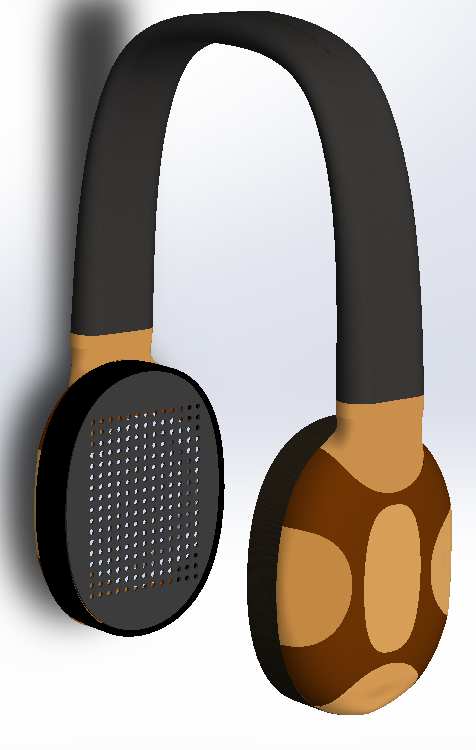 VoorwoordVoor mijn project koptelefoon dien ik gebruik te maken van diverse constructieve verbinding technieken mogelijkheden hierbij zij de diverse verbindingen om alles aan elkaar te koppelenMeestal worden producten zo ontworpen dat ze relatief eenvoudig uit elkaar te halen zijn. Denk daarbij aan het verwisselen van de batterijen onderhoud afdanking recycling of het vervangen van onderdelenZo had het zomaar de eis kunnen zij dat de koptelefoon ook demontabel had moeten zijn of dat de oorschelpen uit elkaar gehaald moeten kunnen worden vanwege milieueisen (C2C) of dat al het kunststof gescheiden moet kunnen worden van het metaal in de behuizing en de hoofdband.Hierbij ga ik onderzoeken welke onderdelen verbonden moeten worden en hoe ik dit losneem baar zou kunnen maken. Elk te verbindingen onderdeel moet hierbij losneem baar kunnen zijn en ik kom voor iedere verbinding met minimaal 1 goed alternatief. Het liefst natuurlijk met meerdere alternatieven maar soms ligt de juiste keuze voor de hand is er niets anders mogelijk dan enkel dat alternatief dan de redenen waarom dat zo is. Zij er wel meerdere mogelijkheden dan geef ik dit conceptueel weer ik ben niet verplicht om uiteindelijk mijn project aan te gaan passen maar het kan mijn koptelefoon wel naar een hoger level kunne tillen.Veel gebruikte verbindingenNa het zelf demonteren van mijn JBL en na het kijken hoe andere mensen het doen ben ik erachter gekomen dat heel veel koptelefoons in elkaar gelijmd worden. De reden daarvoor is, is dat de producent niet graag wilt hebben dat de consument hun producten uit elkaar haalt ook is het gebruik van lijmen zeer eenvoudig, goedkoop, weinig ruimte nodig en kan makkelijk geautomatiseerd worden. Naast al dat lijmen worden er ook veel schroefjes gebruikt deze woorden voornamelijk gebruikt voor de printplaatjes en voor de oorschelpen met de spiekertjes.LijmenLijmen bij koptelefoons wordt dus veel toegepast ook op internet zie je veel apparaten die voorbijkomen die mensen samenstellen door middel van lijm. Nu is de vraag natuurlijk wat is de reden hiervoor, dat blijkt als volgt. Het heeft vooral te maken met de verkoop van de producten, de producenten hebben liever dat je om de zoveel tijd een nieuwe moet kopen doormiddel van afdanking dan dat je hem gaat repareren. Een goed en groot voorbeeld daarvoor is Apple, waarbij alleen hun medewerkers het gereedschap hebben om de belangrijke onderdelen te kunnen vervangen. Door dit te doen hopen ze dat je van hun serie weer een nieuw product gaat kopen. Nog een reden is dat lijmen heel erg goedkoop is en dat schroeven duurder zijn en meer tijdkosten. Ook is het dat als je goede lijm hebt dat je het maar heel dun hoeft aan te brengen waardoor je het onzichtbaar kan maken en een nog strakker design kan maken.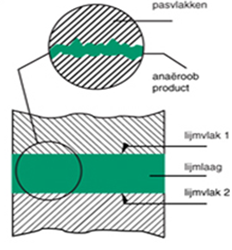 Voordelen van het lijmen:Geeft een ononderbroken verbinding, dus geen verzwakking door gatenGoed uiterlijk door meestal onzichtbare verbindingOngelijksoortige en dunne materialen kunnen verbonden wordenVerbindingen zijn vloeistof en/of gasdicht (geen spleetcorosie) (bescherming printplaat)Lijm werkt trilling en geluiddempendZeer dunne en kleine onderdelen kunnen verbonden wordenBetere spanningsverdeling over het gehele oppervlakteGeen structuurveranderingen van het materiaal door verwarmen (mits je geen hete lijm gebruikt)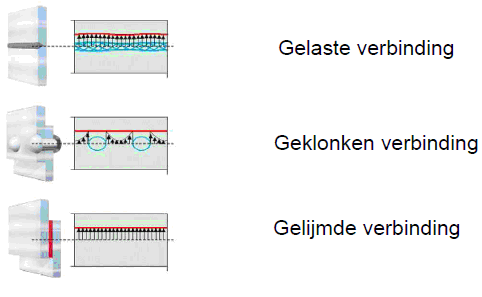 GoedkoopWeg halen van onderdelen kan beschadiging veroorzaken waardoor reverse engineering niet mogelijk isNadelen van lijmenEen lijmverbinding vaagt meestal extra zorg en toezichtHet materiaal moet goed worden voorbehandeldDe sterkte van de verbinding is moeilijk te berekenenJe hebt met een droog of hardingstijd te makenDe verbinding kan moeilijk gedemonteerd worden (reparatie) SchroevenZoals eerder gezegd ook schroeven worden regelmatig gebruikt als verbinding techniek bij bedrijven voor het verbinden van onderdelen waar geen chemische aantasting mag plaats vinden of voor onderdelen die vervangbaar moeten kunnen zijn.Voordelen van schroeven:Meteen vastRedelijk sterkAchteraf los te maken zonder beschadigingGebruiksvriendelijkNadelen van schroeven:Niet even geschikt voor alle materialenSterkte is afhankelijk van de dikte van het materiaalLevert zeer makkelijk inwatering van het materiaal opDe kracht wordt niet uitgesmeerd over een groot contactoppervlakNeemt meer ruimte in beslag dan lijmDe onderdelen moeten aan gepast worden zodat schroeven bevestigd kunnen wordenMijn concept: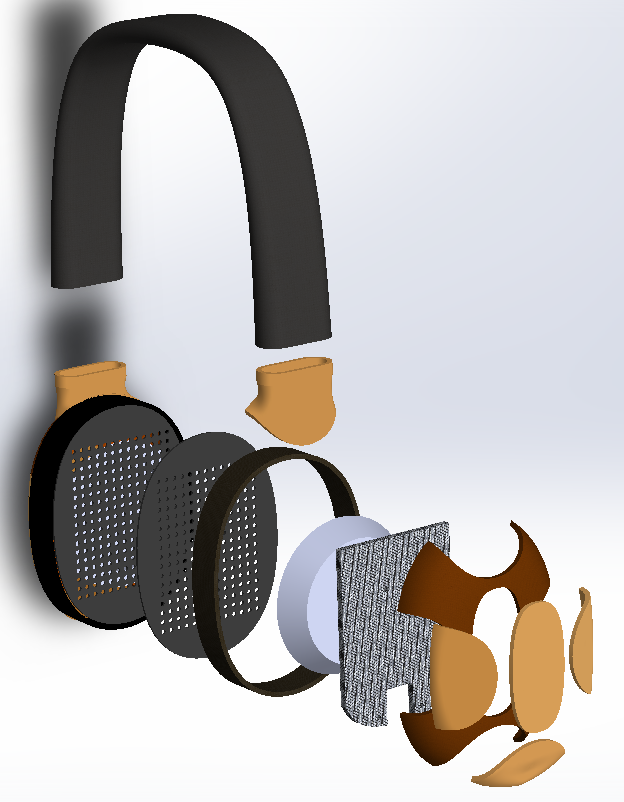 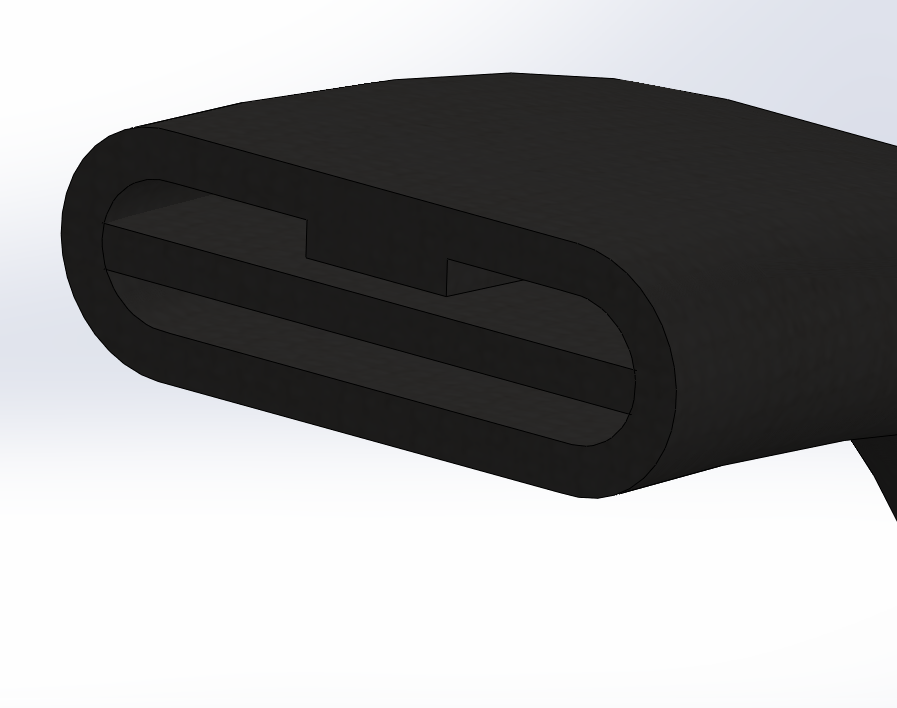 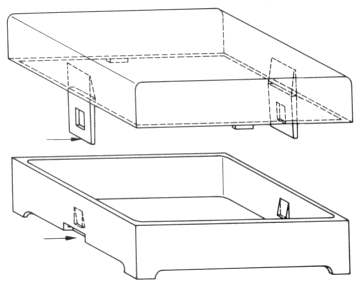 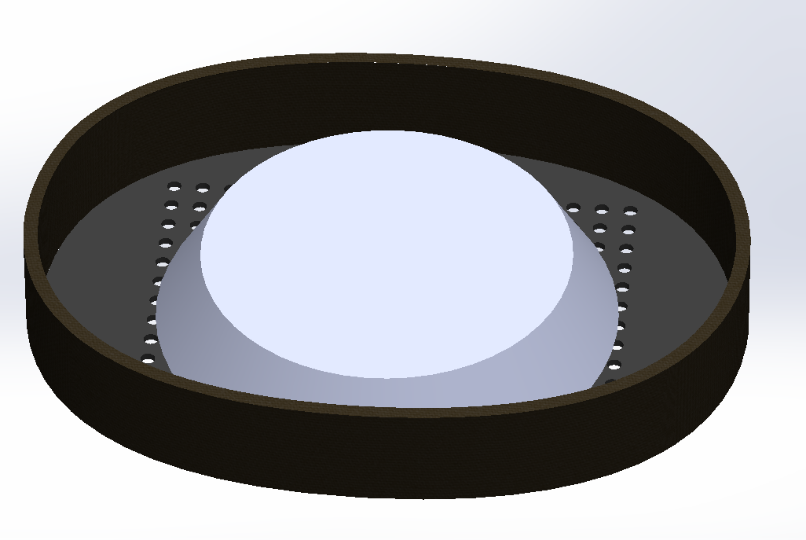 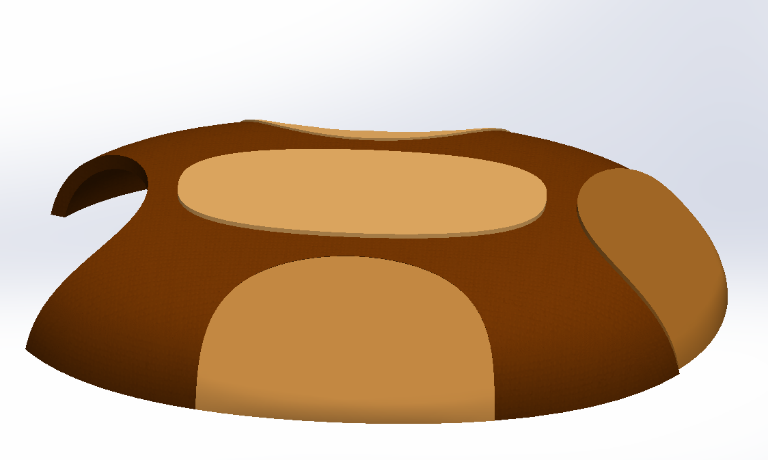 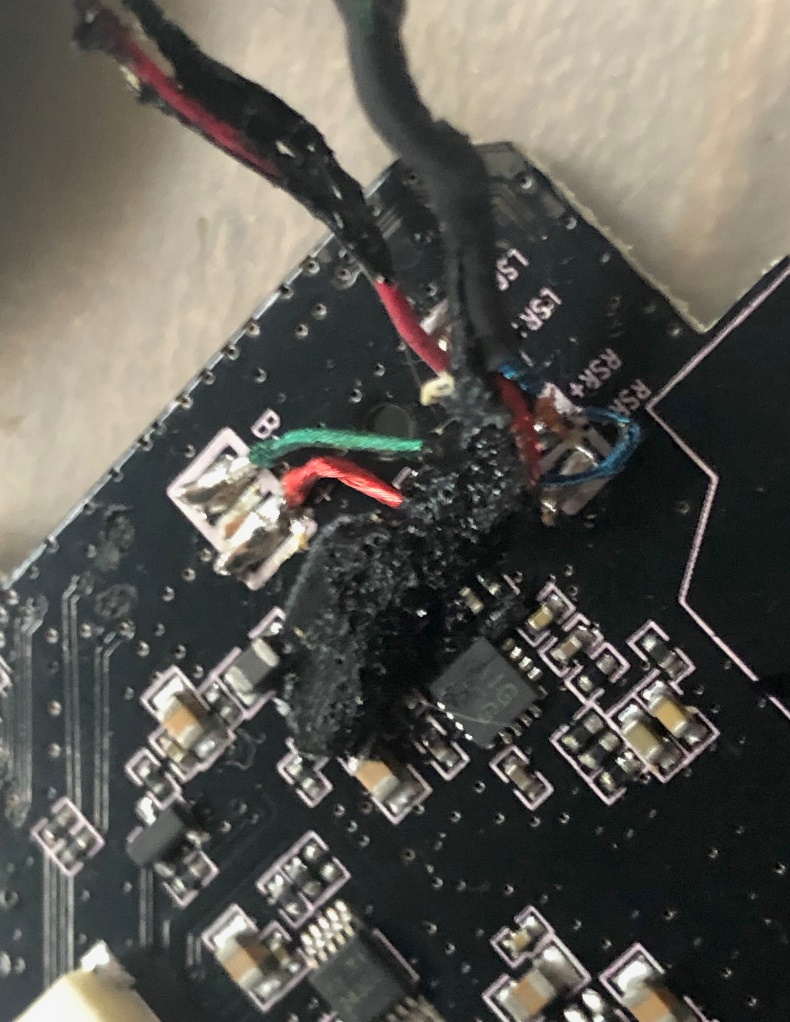 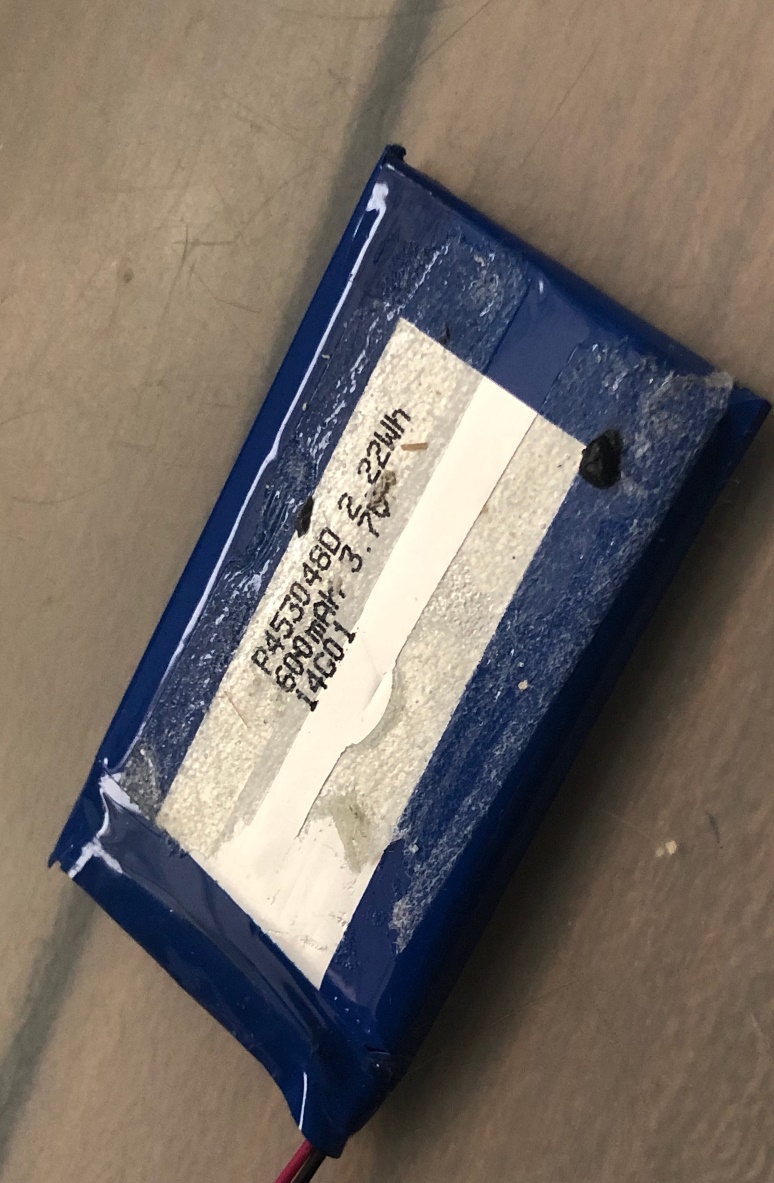 